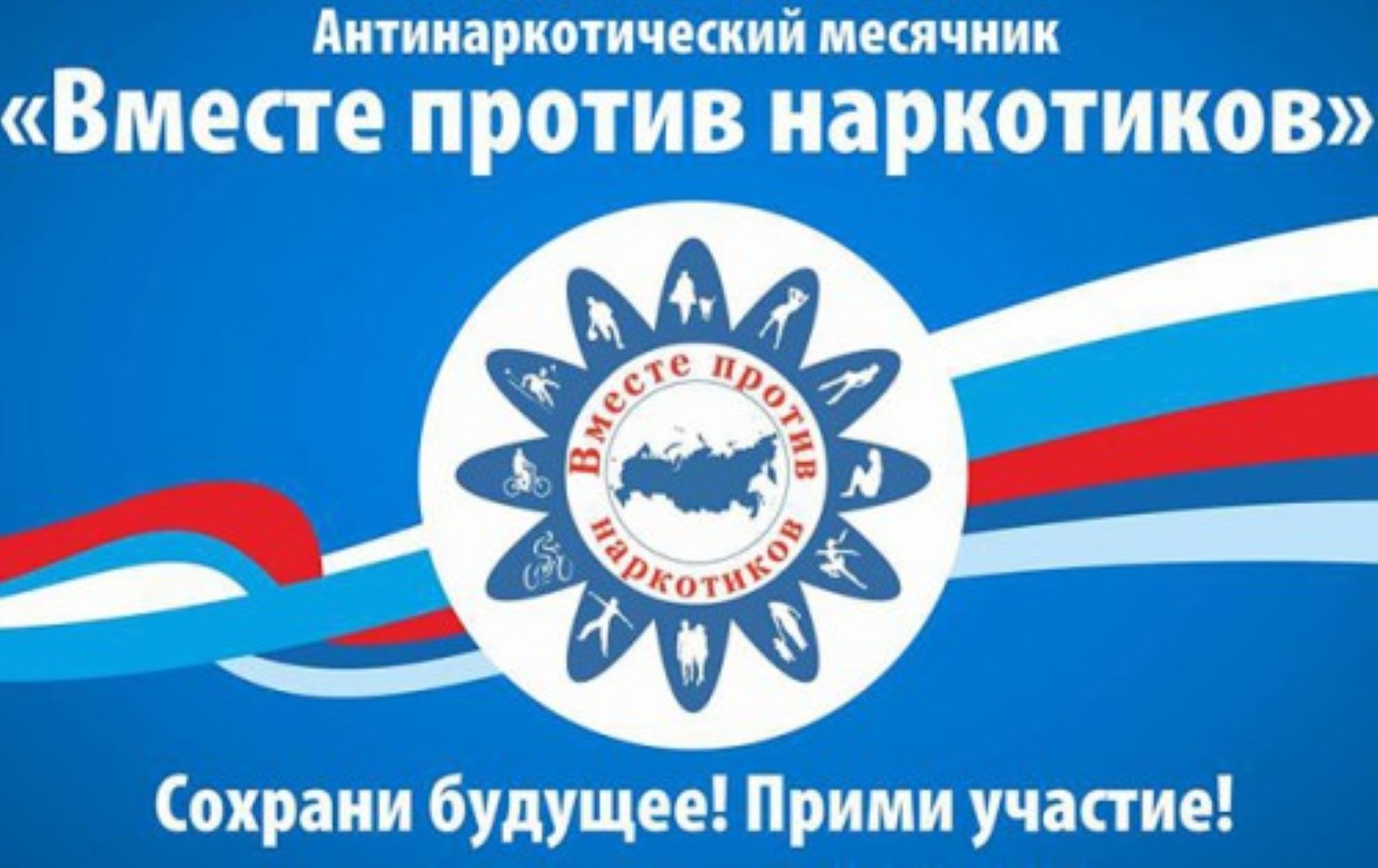 Почему молодежь решает попробовать наркотик?·        Давление группы, в которой находишься;·        Это риск, а потому это интересно;·        Это приносит «приятные» ощущения;·        Так принято на любой вечеринке;·        Это помогает чувствовать себя взрослым;·        Это помогает забыть о проблемах;·        Бытует мнение, у некоторых, что в жизни надо попробовать все.        Человек хочет получить удовольствие от нечего делать, у кого- то случилось несчастье, неприятности на работе, в семье. Жизнь кажется черной, он испытывает душевную или даже физическую боль. И для того, чтобы наступило облегчение, он принимает наркотики. А это яд, наступает отравление организма. Человеку кажется, что все его неприятности прошли, все нормально. Через несколько часов действие наркотика кончается  и перед ним те же проблемы. Он снова принимает наркотик- результат тот же. Человек начинает принимать наркотики постоянно и в конце концов перестает реально воспринимать окружающий мир- становится наркоманом. Ради дозы он начинает отказывать себе во всем, тратит все свои деньги на зелье, рушится семья, выгоняют с учебы, мученья близких. А отравленный ядом мозг говорит- все в порядке и человек верит этому. В какой- то момент человек трезвеет, оглядывается вокруг себя. И что он видит: нет семьи, нет учебы, работы, денег, друзей. Он раб, зависим от наркотиков. Он понимает, что во всем виноваты наркотики, хочет бросить колоться или курить травку. Но уже поздно. Наркотический яд пропитал все клетки его организма, который каждые 3-4 часа требует еще яда. Хотя бы кратковременный отказ от наркотиков начинает вызывать невыносимую боль- ломку и человек вынужден снова и снова употреблять яд. Причем пропитанный ядом организм уже не реагирует на привычное количество зелья и боль не снимается. Что бы наступило облегчение, человеку нужно принимать с каждой неделей все больше яда. И в результате организм не выдерживает и человек погибает. Возникает вопрос- зачем умирать так рано? Стоит ли получить якобы удовольствие, заглушить несчастье, неприятность, употребляя яд? Конечно же нет! Оглянитесь вокруг- рядом друзья, родные и близкие, которые в любую минуту готовы придти на помощь, разрешить сложившуюся неблагоприятную ситуацию- этим нельзя размениваться.Как приобщаются к наркотикам?        Себя наркозависимые относят к «продвинутым» интеллектуалам. Часто используют лагерный жаргон, давят интеллектом и эрудицией, любят говорить о высоких материях. Они смотрят  на всех свысока, испытывают ощущения, недоступные другим лицам.         На самом деле наркоман- человек бесконечно одинокий и отверженный обществом. Именно поэтому он стремится найти себе новых друзей, которые с «пониманием» относились бы к его проблеме. А найти друзей можно, только «посадив на иглу» несколько человек. Практически всех своихзнакомых наркоман стремится приобщить к наркотикам. Так ему проще доставать зелье и деньги. Наркоманию часто сравнивают с эпидемией. И если у вас в школе появится наркоман, возможно через год здесь будут учиться десятки наркозависимых. Вам дорога собственная жизнь? Ваша будущая карьера? Благополучие родных? Тогда вы сделаете правильный выбор в жизни.            Как правило приобщению к наркотикам предшествует курение и употребление алкоголя. Вначале табак и пиво, вино и водка, а затем- подвыпившего человека, у которого «затуманен» мозг кто- то из компании угощает интересной сигареткой с наркотиком и утверждает «.., смотри, я сильный и здоровый, кури ничего не случится…». А еще через некоторое время «… да попробуй уколись, это еще лучше чем курить, кайф…». И в итоги зависимость, и конечный результат мучительная смерть.